Рекомендации для родителей«Дыхательная гимнастика- что это? Нужна ли она детям младшего дошкольного  возраста»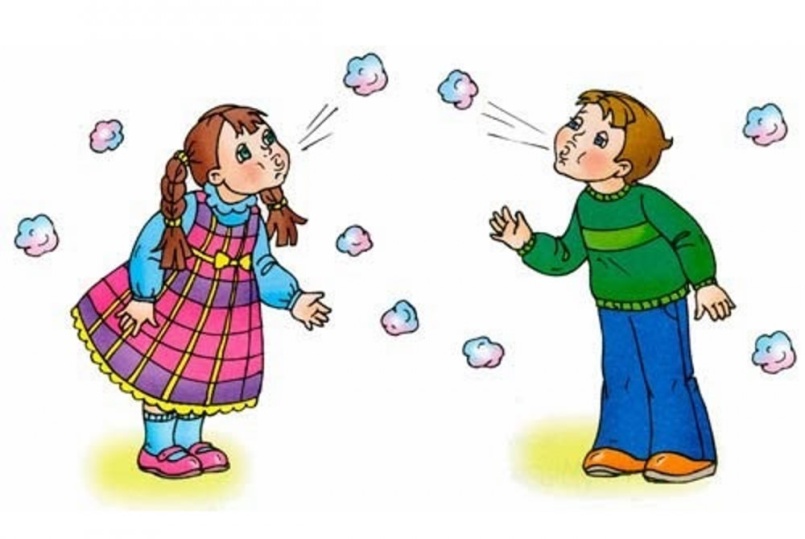 Дыхательная гимнастика — это упражнения лечебного и общеукрепляющего характера, которые назначаются детям часто болеющим простудными заболеваниями и имеющим проблемы с речью. Гимнастика может использоваться как дополнение у медикаментозному и физиотерапевтическому лечению или как эффективная мера профилактики, не позволяющая ребенку часто болетьЕсли вам удастся научить свое чадо делать специальные упражнения, то оно сможет не только правильно дышать, а и достаточно хорошо укрепит мышцы грудной клетки. Впоследствии это приведет к тому что в дыхательную систему будет поступать нужное количество воздуха, который будет очищать легкие от углекислого газаА если учесть, что c глубоким выдохом из организма человека выходят и некоторые токсичные вещества, то такие упражнения поспособствуют еще и укреплению здоровья, и повышению иммунитетаДыхательная гимнастика способствует повышению иммунитетаИногда родители не могут понять почему их ребенок так часто болеет. Казалось бы, он правильно питается, много гуляет, живет в хороших условиях, но простудные заболевания с регулярной завидностью осаждают его организмК большому сожалению родителей, не всегда стерильность и правильный уход помогают предотвратить появление болезней. Ведь чем меньше ребенок, тем хуже развита его дыхательная системаМаленькие детки имеют довольно узкие просветы в бронхах и очень нежную слизистую оболочку. Чаще всего именно эти два фактора становятся причиной того, что у малышей развивается бронхит, трахеит и астма. И если не попытаться ускорить процесс развития дыхательной системы, то со временем и маленького человека могут появиться еще и нарушения речиОсновные цели дыхательных упражнений: • Научить детей прислушиваться к своему дыханию • Укрепить мышцы носоглотки и верхних дыхательных путей • Насытить организма кислородом • Улучшить работу мозга, нервов и сердца ребенка• Укрепить мышцы брюшной полостиВиды дыхательной гимнастики для детей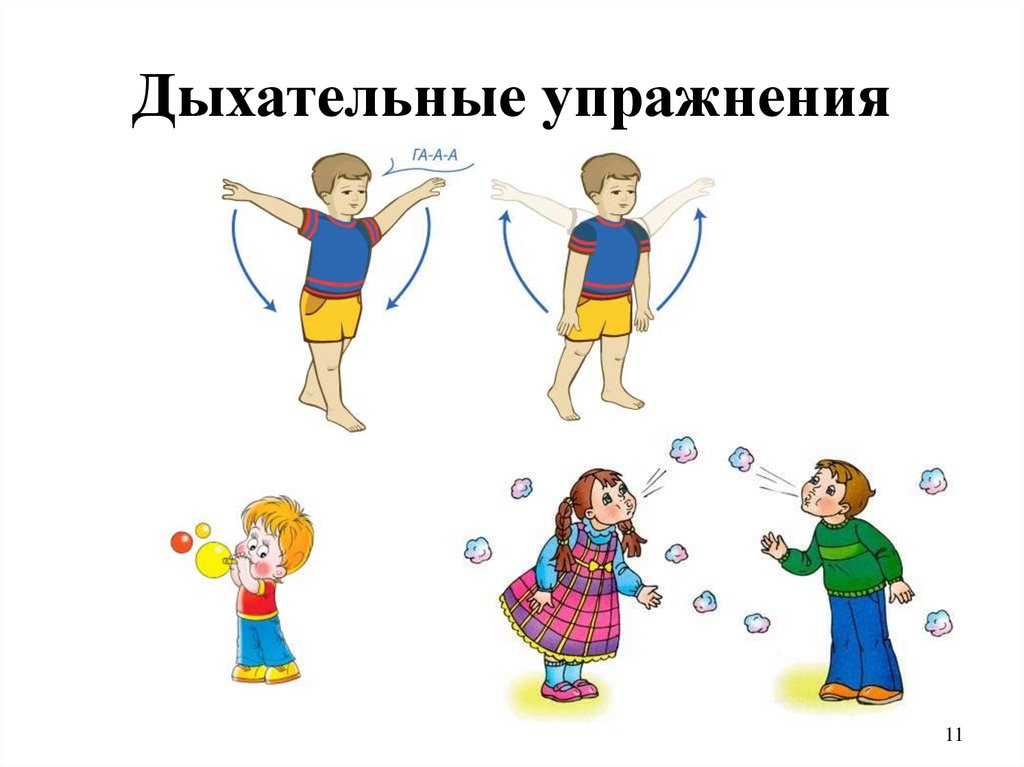 Дыхательные упражнения бывают:1. Статическими (которые выполняются в состоянии покоя)2. Динамическими (которые выполняются с использованием элементов движения)3. Специальными (т. е. дренажными – которые показаны при определённых заболеваниях).Для детей, особенно маленьких, на этой основе созданы специальные комплексы, состоящие из простых (а иногда и очень занятных) упражнений.Дыхательная гимнастика в стихах принесёт  малышам и удовольствие, и пользу. Попробуйте сделать с ребёнком такой комплекс упражнений:Гуси летятГуси высоко летят.На детей они глядят.1 — руки поднять в стороны — вдох2 — руки опустить вниз, издав звук «г-у-у-у» -выдохЁжикЁжик добрый, не колючий,Посмотри вокруг получше.1— поворот головы вправо — короткий шумный вдох носом2— поворот головы влево — выдох через слегка открытые губы.РегулировщикВерный путь он нам покажет,Повороты все укажет.1 — правая рука вверх, левая рука в сторону — вдох через нос2 — левая рука вверх, правая рука в сторону — выдох + звук «р-р-р»МаятникВлево, вправо, влево, вправо,А затем начнём сначала.Руки на поясе — вдох1 — наклон вправо — выдох2 — руки на поясе — вдох3 — наклон влево — выдох4 — руки на поясе — вдохВыдох со звуком «т-у-у-х».Дыхательная гимнастика для детей при бронхитеБронхит довольно тяжелое заболевание, при котором развиваются застойные процессы в верхних дыхательных путях. В бронхах начинается довольно сильный воспалительный процесс, на фоне которого все просветы забываются инфицированной слизью. Именно эта слизь и является причиной достаточно сильного и непродуктивного кашля.Чтобы облегчить состояние малыша родителям приходится давать ему препараты, способствующие разжижению мокроты и стимулирующие ее выход наружу. Но так как маленьким деткам достаточно трудно откашливать мокроту, то будет лучше если вы попробуете простимулировать этот процесс специальной дыхательной гимнастикой.Упражнения, которые помогут избавиться от бронхита:
• Ворона. Посадите ребенка на стульчик в максимально удобную позу. На вдохе малыш должен поднимать руки вверх и разводить их в стороны. В конце упражнения, а именно на выдохе, ребенок должен отчетливо произнести «К-а-р-р!»
• Аист.Маленький человек должен принять положениe стоя и на вдохе начать поднимать руки верх и сгибать одну ножку в коленке. На выдохе руки и ноги малыша возвращаются в исходное положение
• Журавль. На вдохе малыш максимально прямо поднимает свои ручки над головой, а на выдохе опускает их вдоль тела.Заканчивается упражнение должно достаточно громким звуком «У-у-у!»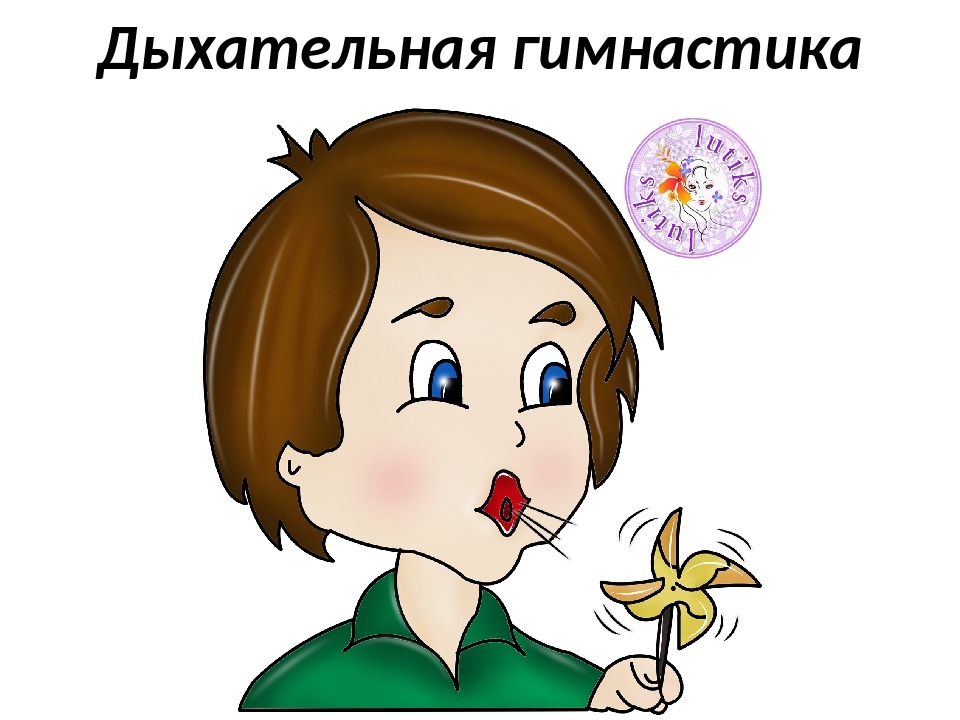 